EESTI 100Hanna-Marii KoorSiin on sinine meri,milles vahutab soolane vesi.Siin on must muld,millest kasvab rahvale kuld.Siin on soe must leib,millest saab jõu käia mööda teid.Siin on palju pääsukeste pesi,kelle tegemist jälgid kui lesid.Siin on kõrge rändrahn,kus mõelda kui otsas on jaks.Siin on tugevad tammepuud,mille all saab mõelda kui kadunud suund.Siin on põllud rukkililledes,mille värv sillerdab paljude silmades.Siin on üks rahvas, üks lugu, üks maa,see on me uhkeim Eestimaa!Eesti 100Hille KaruMuremõtted peasjustkui mustad leivad reas.Rukkilill on põllult kadund,seda olen ammu adund.Merel seal hõljuvad õlireod,saja ühel vaid õiged teod.Rahvale veel juurde makse,kuidas muidu toita sakse.Valga piiril itkeb pääsuja vaid rändrahn teab,kui palju rahvas odavamat mantiLätist koju veab.Eesti riigil aastaid sada,aga mis saab sedasi? Kuhu minna edasi?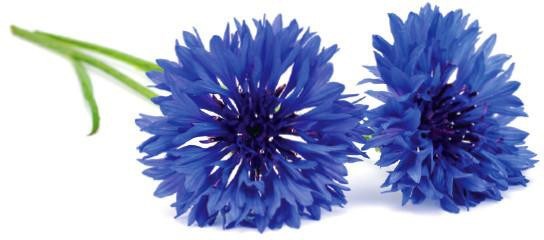 